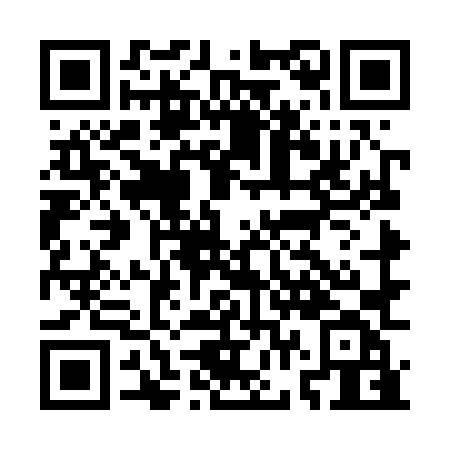 Prayer times for Auf dem Kerlfelde, GermanyWed 1 May 2024 - Fri 31 May 2024High Latitude Method: Angle Based RulePrayer Calculation Method: Muslim World LeagueAsar Calculation Method: ShafiPrayer times provided by https://www.salahtimes.comDateDayFajrSunriseDhuhrAsrMaghribIsha1Wed3:185:551:245:288:5411:192Thu3:145:531:245:298:5611:223Fri3:115:511:245:298:5711:264Sat3:105:491:245:308:5911:295Sun3:095:481:245:319:0111:306Mon3:095:461:245:319:0211:317Tue3:085:441:245:329:0411:318Wed3:075:421:235:339:0611:329Thu3:065:401:235:339:0711:3310Fri3:065:391:235:349:0911:3311Sat3:055:371:235:359:1111:3412Sun3:045:351:235:359:1211:3513Mon3:045:341:235:369:1411:3514Tue3:035:321:235:379:1511:3615Wed3:035:311:235:379:1711:3716Thu3:025:291:235:389:1811:3717Fri3:015:281:235:389:2011:3818Sat3:015:261:235:399:2111:3919Sun3:005:251:245:409:2311:3920Mon3:005:231:245:409:2411:4021Tue2:595:221:245:419:2611:4122Wed2:595:211:245:419:2711:4123Thu2:585:201:245:429:2911:4224Fri2:585:181:245:429:3011:4325Sat2:575:171:245:439:3111:4326Sun2:575:161:245:449:3311:4427Mon2:575:151:245:449:3411:4528Tue2:565:141:245:459:3511:4529Wed2:565:131:245:459:3711:4630Thu2:565:121:255:469:3811:4631Fri2:555:111:255:469:3911:47